A REPORT ON TREE PLANTATION DRIVENAME OF ACTIVITY: Tree PlantationDATE & DURATION: 23th 08, 2023 Time: 1.00 pm -4.00 pmTYPE OF ACTIVITY: 1st Year Induction Program - NSS ActivityORGANIZED BY: Department of Science and Humanity, Chhatrapati Shivaji Maharaj Institute of Technology, Panvel.LEARNING OUTCOMES:MAPPINGS WITH PO AND PSO:ASSESSMENT TOOLS: NILFLYER: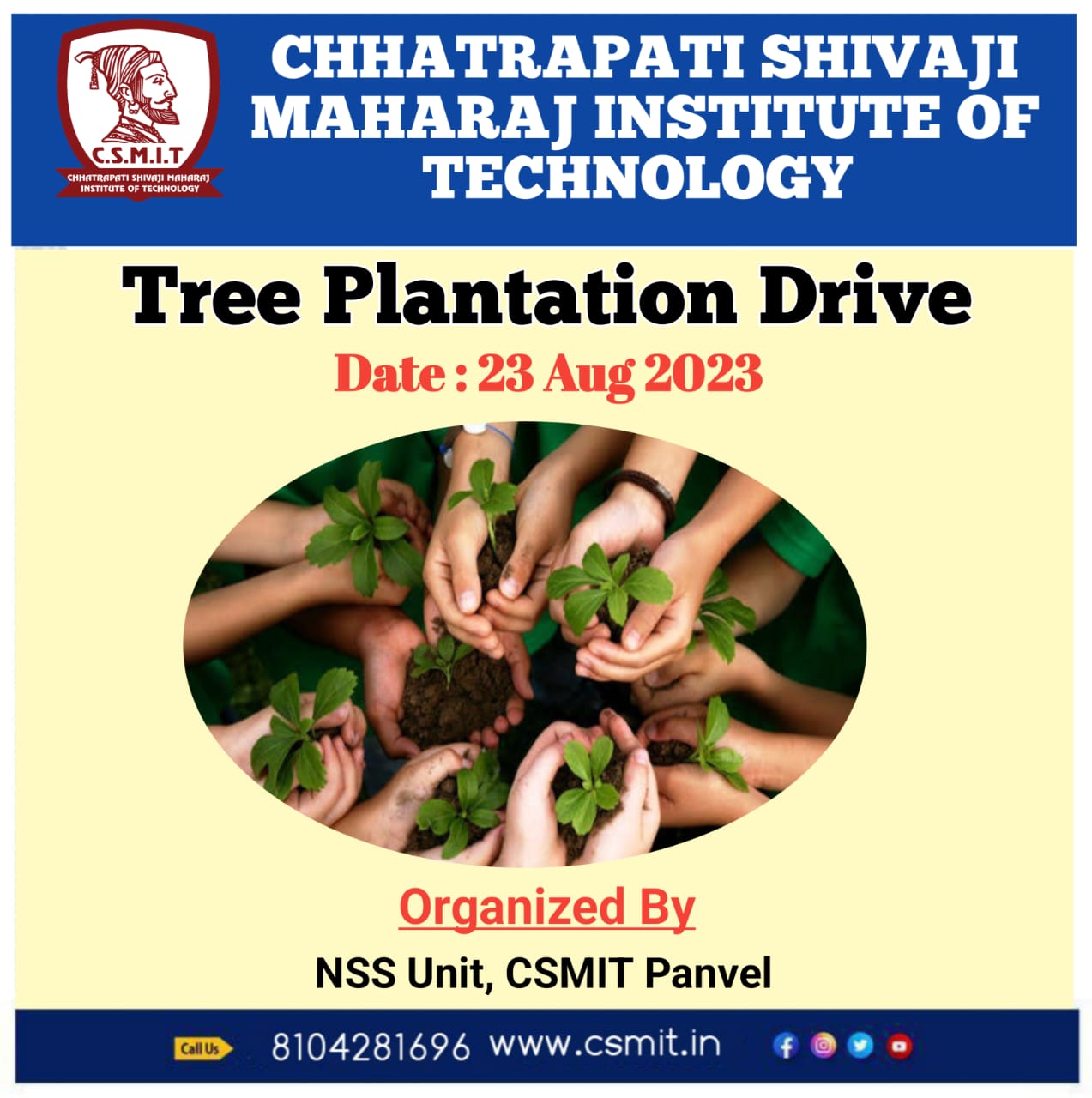 DETAILS OF ACTIVITY:Trees represent life, growth, peace and nature. They produce oxygen, clean soil, prevent drought, control flood related disasters, prevent soil erosion, improve physiological, mental and spiritual health, and also reduce carbon footprints. Keeping this in mind the campaign for the One-Student One-Tree programme was initiated by the Chhatrapati Shivaji Maharaj Institute of Technology on 23rd August 2023. Tree Plantation drives combat many environmental issues like deforestation, erosion of soil, desertification in semi-arid areas, global warming and hence enhancing the beauty and balance of the environment. Trees absorb harmful gases and emit oxygen resulting in an increase in oxygen supply. On average, a single tree emits 260 pounds of oxygen annually. Similarly, a fully-grown tree is sufficient for 18 human beings in one acre of land in one year stressing the importance of tree plantation for mankind. All the faculties and students were involved in this event. In order to sensitize students towards the need to preserve our environment and ecology, a tree plantation drive was organized by CSMIT. The main purpose of this event was to teach students how we can save our climate from pollution.ATTENDANCE RECORD: 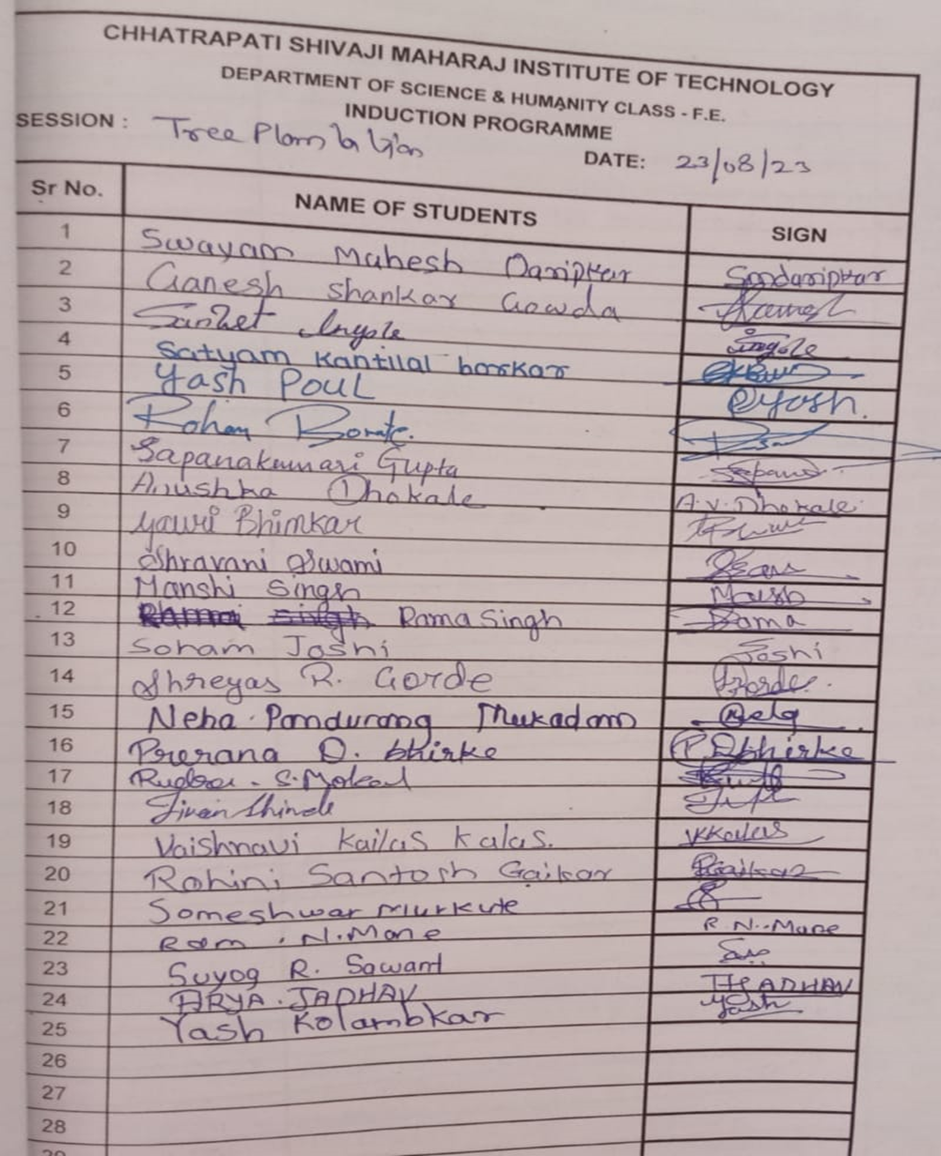 GLIMPSES: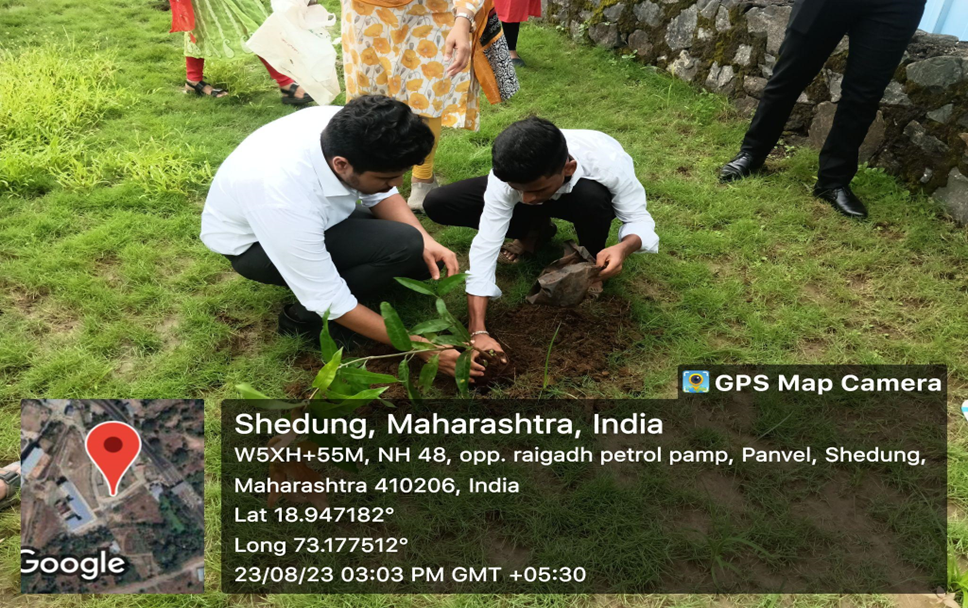 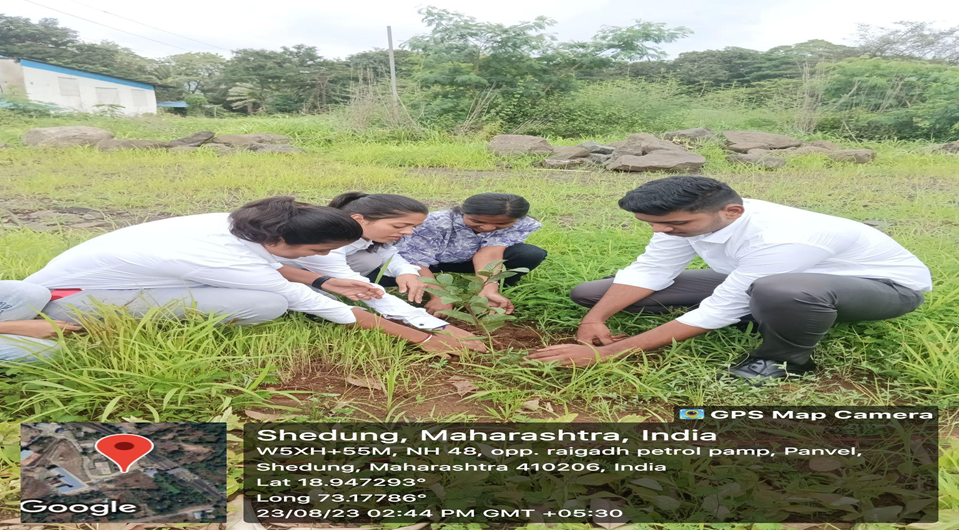 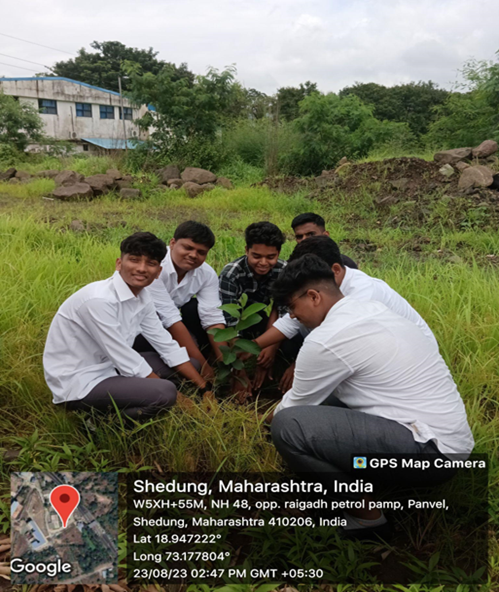 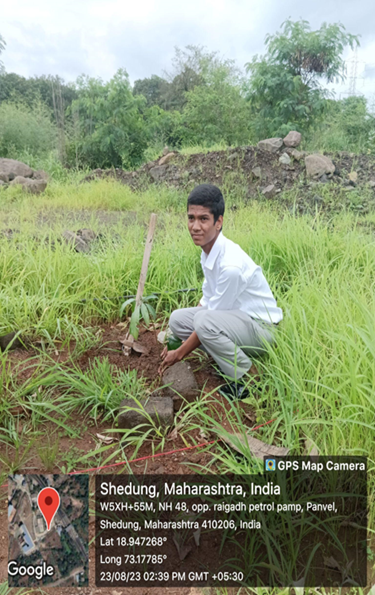 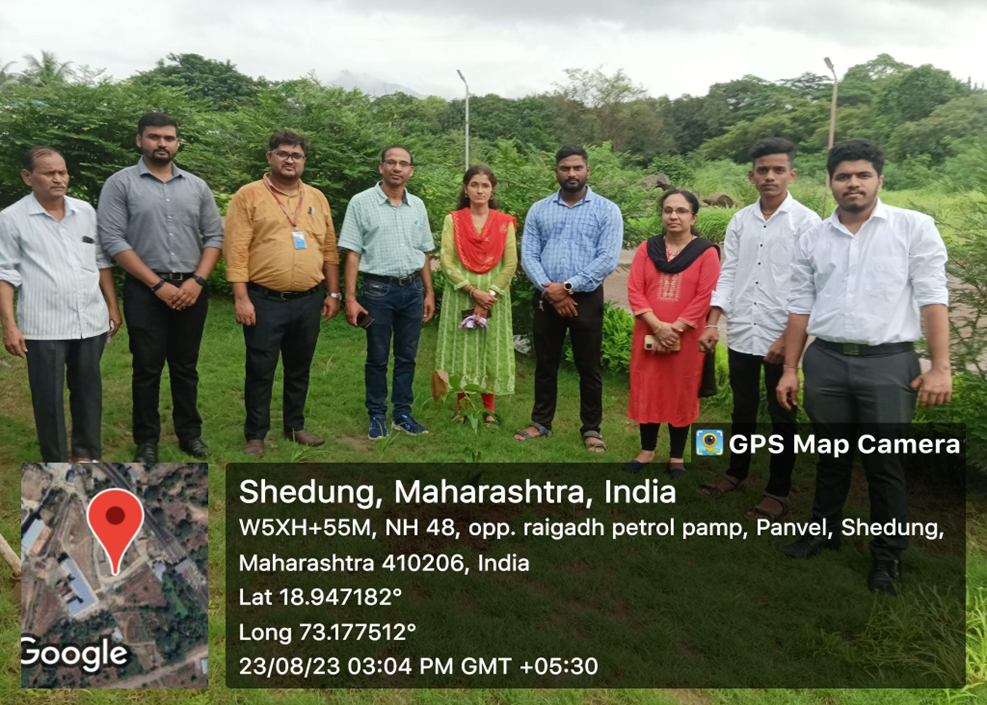 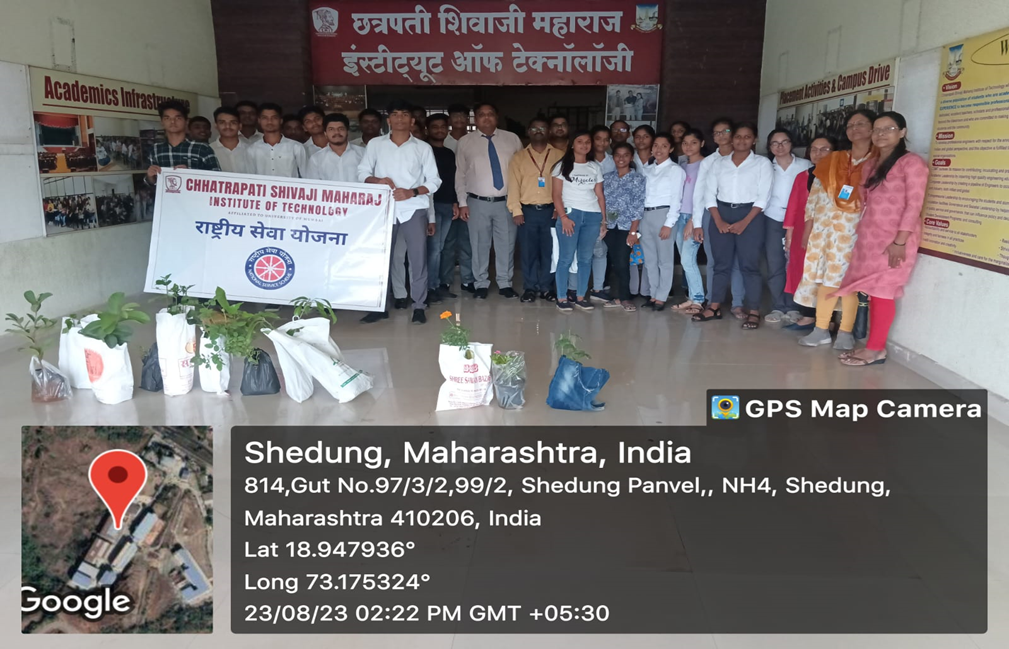 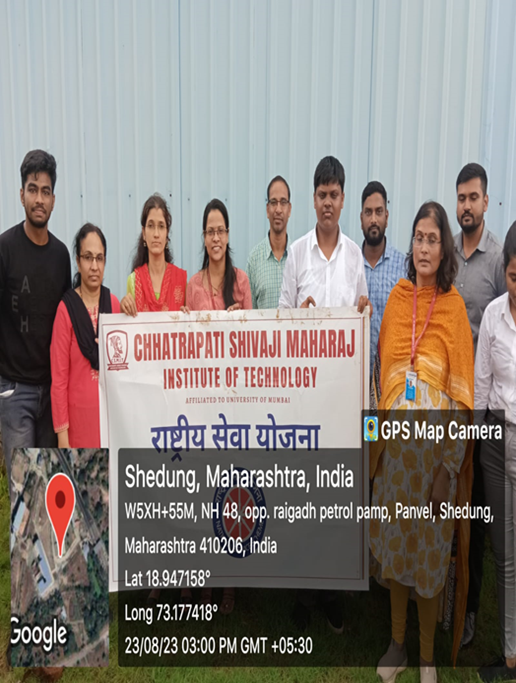 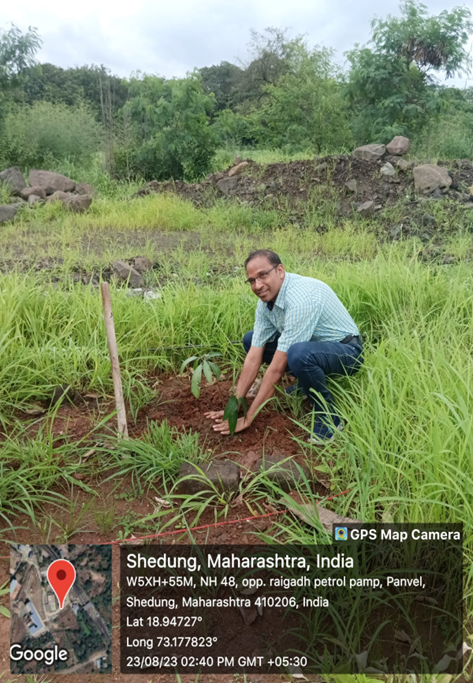 COPO1PO2PO3PO4PO5PO6PO7PO8PO9PO10PO11PO12PSO1PSO2PSO3Helps reach education goals through free expression, debates, cooperation, coordination, etc.32233123Develops habits of constructive competition, improves skills and competence322331Develops a sense of responsibility and belongingness32233123Develops decision- making skillsself-assessment, and cultural awareness32233123Develops leadership, managerial, and organizing skills32233123Creates opportunities to meet with other like- minded students for socialization,32233123